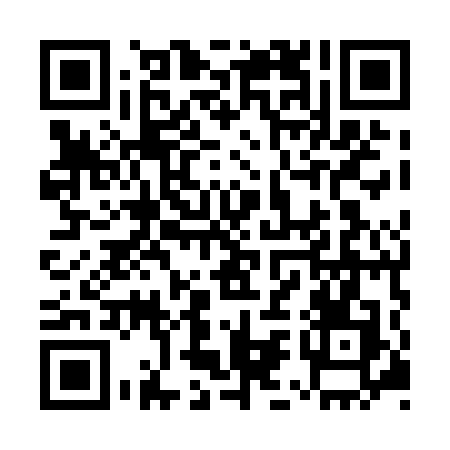 Ramadan times for Aukstoji, LithuaniaMon 11 Mar 2024 - Wed 10 Apr 2024High Latitude Method: Angle Based RulePrayer Calculation Method: Muslim World LeagueAsar Calculation Method: HanafiPrayer times provided by https://www.salahtimes.comDateDayFajrSuhurSunriseDhuhrAsrIftarMaghribIsha11Mon4:414:416:4612:314:166:176:178:1412Tue4:384:386:4312:314:186:196:198:1713Wed4:364:366:4112:304:196:216:218:1914Thu4:334:336:3812:304:216:236:238:2115Fri4:304:306:3612:304:236:256:258:2416Sat4:274:276:3312:304:246:276:278:2617Sun4:244:246:3012:294:266:306:308:2818Mon4:214:216:2812:294:286:326:328:3119Tue4:184:186:2512:294:296:346:348:3320Wed4:154:156:2212:284:316:366:368:3621Thu4:124:126:2012:284:336:386:388:3822Fri4:084:086:1712:284:346:406:408:4123Sat4:054:056:1512:284:366:426:428:4324Sun4:024:026:1212:274:376:446:448:4625Mon3:593:596:0912:274:396:466:468:4826Tue3:563:566:0712:274:416:486:488:5127Wed3:523:526:0412:264:426:506:508:5428Thu3:493:496:0112:264:446:526:528:5629Fri3:463:465:5912:264:456:546:548:5930Sat3:423:425:5612:254:476:566:569:0231Sun4:394:396:541:255:487:587:5810:041Mon4:354:356:511:255:508:008:0010:072Tue4:324:326:481:255:518:028:0210:103Wed4:284:286:461:245:538:048:0410:134Thu4:254:256:431:245:548:068:0610:165Fri4:214:216:401:245:568:088:0810:196Sat4:174:176:381:235:578:108:1010:227Sun4:134:136:351:235:598:128:1210:258Mon4:104:106:331:236:008:148:1410:289Tue4:064:066:301:236:018:168:1610:3110Wed4:024:026:281:226:038:188:1810:34